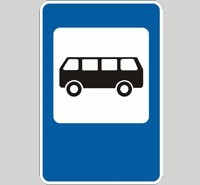 Схема безопасных подходов к МБОУ «Крутоярская СОШ»   -место посадки и высадки учащихся 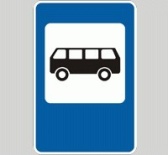                             - направление движения автобусных маршрутов                            - ограждение образовательного учреждения                            - направление детей из\в школу Схема безопасных подходов к Березняковская НОШ   -место посадки и высадки учащихся                             - направление движения автобусных маршрутов                            - ограждение образовательного учреждения                            - направление детей из\в школу 	МБОУ «Крутоярская СОШ»	Б-Сосновская НОШ 	ул. Школьная 1Схема безопасных подходов к Б-Сосновская НОШ   -место посадки и высадки учащихся                             - направление движения автобусных маршрутов                            - ограждение образовательного учреждения                            - направление детей из\в школу Схема безопасных подходов к Н-Соксинская НОШ   -место посадки и высадки учащихся                             - направление движения автобусных маршрутов                            - ограждение образовательного учреждения                            - направление детей из\в школу 